Filosofía políticaActividad 7-priorización 3Nombre:Curso: III y IV medioFecha: _______________/Objetivo: Identificar el pensamiento político de John LockeUnidad 2: Concepciones del ser humano y la sociedad en que queremos vivirInstrucciones: Lea los fragmentos seleccionados del texto: John Locke: Segundo tratado sobre el gobierno civil.Fecha de entrega: Lunes 7 de septiembre.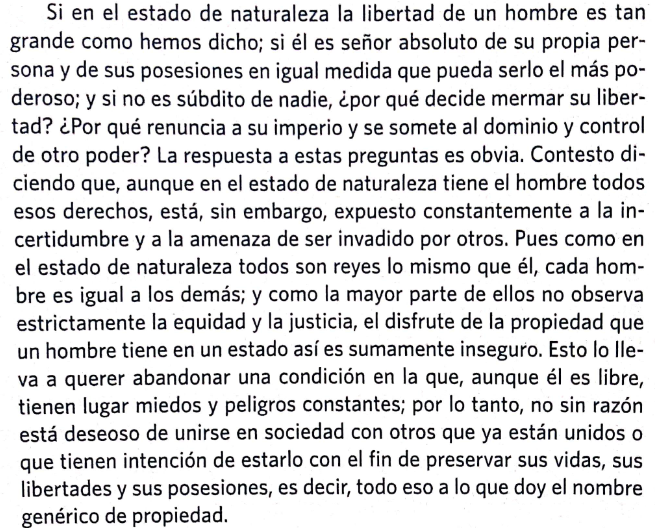 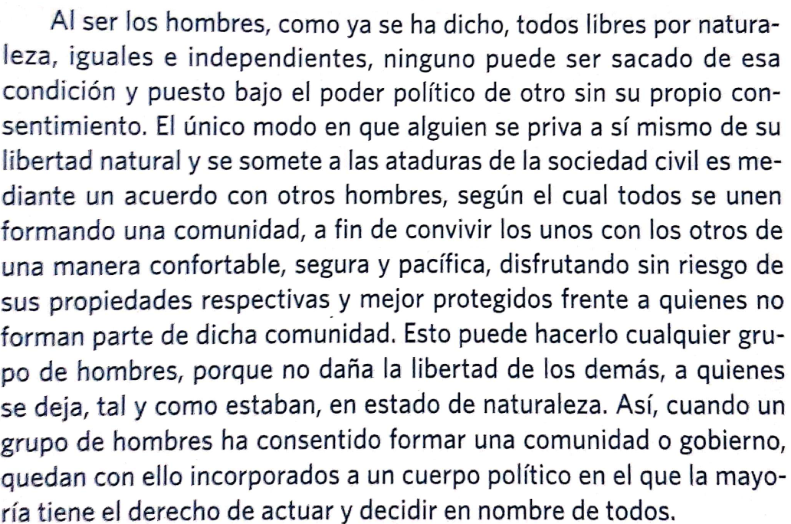 Preguntas1.-Considerando el texto ¿tienen las personas derechos cuando se encuentran en estado de naturaleza? ¿De qué derechos se trata? Explique.2.-Según Locke, ¿Cuál es la condición que debe cumplirse para que una persona se convierta en miembro de la sociedad? Explique.3.- Según el autor, ¿de qué modo deberían adoptarse las decisiones en la sociedad? Reflexione.Desarrollo